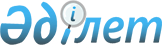 О внесении изменений и дополнений в приказ Министра образования и науки Республики Казахстан от 29 января 2016 года № 122 "Об утверждении Правил размещения государственного образовательного заказа на подготовку кадров с техническим и профессиональным, послесредним, высшим и послевузовским образованием с учетом потребностей рынка труда, на подготовительные отделения организаций высшего и (или) послевузовского образования, а также на дошкольное воспитание и обучение, среднее образование и дополнительное образование детей"Приказ и.о. Министра образования и науки Республики Казахстан от 24 сентября 2021 года № 486. Зарегистрирован в Министерстве юстиции Республики Казахстан 8 октября 2021 года № 24661
      ПРИКАЗЫВАЮ:
      1. Внести в приказ Министра образования и науки Республики Казахстан от 29 января 2016 года № 122 "Об утверждении Правил размещения государственного образовательного заказа на подготовку кадров с техническим и профессиональным, послесредним, высшим и послевузовским образованием с учетом потребностей рынка труда, на подготовительные отделения организаций высшего и (или) послевузовского образования, а также на дошкольное воспитание и обучение, среднее образование и дополнительное образование детей" (зарегистрирован в Реестре государственной регистрации нормативных правовых актов под № 13418) следующие изменения и дополнения:
      в Правилах размещения государственного образовательного заказа на подготовку кадров с техническим и профессиональным, послесредним, высшим и послевузовским образованием с учетом потребностей рынка труда, на подготовительные отделения организаций высшего и (или) послевузовского образования, а также на дошкольное воспитание и обучение, среднее образование и дополнительное образование детей, утвержденные указанным приказом:
      главу 2 изложить в следующей редакции: "Глава 2. Размещение государственного образовательного заказа на дошкольное воспитание и обучение
      14. Для размещения государственного образовательного заказа на дошкольное воспитание и обучение управлениями образования городов республиканского значения, столицы, отделами образования, располагаемыми в районах, городах, проводится комплектование контингента детей.
      При комплектовании контингента детей по государственному образовательному заказу управления образования городов республиканского значения, столицы, отделы образования, располагаемые в районах, городах, руководствуются списком очередности.
      15. Размещение государственного образовательного заказа на дошкольное воспитание и обучение осуществляется управлениями образования городов республиканского значения и столицы, отделами образования, располагаемыми в районах, городах, в порядке, предусмотренном параграфом 1 или параграфом 2 настоящей главы.
      Размещение государственного образовательного заказа на дошкольное воспитание и обучение в порядке, предусмотренном параграфом 2 настоящей главы, производится по согласованию с уполномоченным органом в области образования.
      16. Объем государственного образовательного заказа на дошкольное воспитание и обучение определяется в соответствии с алгоритмом расчета подушевого нормативного финансирования дошкольного воспитания и обучения, согласно Методике подушевого нормативного финансирования дошкольного воспитания и обучения, среднего, технического и профессионального, послесреднего образования, а также высшего и послевузовского образования с учетом кредитной технологии обучения (далее – Методика), утвержденной приказом Министра образования и науки Республики Казахстан от 27 ноября 2017 года № 597 (зарегистрирован в Реестре государственной регистрации нормативных правовых актов под № 16137). При этом подушевое нормативное финансирование дошкольного воспитания и обучения осуществляется в соответствии с Правилами подушевого нормативного финансирования дошкольного воспитания и обучения, среднего, технического и профессионального, послесреднего образования, а также высшего и послевузовского образования с учетом кредитной технологии обучения (далее – Правила подушевого нормативного финансирования), утвержденными приказом Министра образования и науки Республики Казахстан от 27 ноября 2017 года № 596 (зарегистрирован в Реестре государственной регистрации нормативных правовых актов под № 16138).
      Параграф 1. Размещение государственного образовательного заказа на дошкольное воспитание и обучение на конкурсной основе
      17. Для размещения государственного образовательного заказа на дошкольное воспитание и обучение управлениями образования городов республиканского значения, столицы, отделами образования, располагаемыми в районах, городах, проводится конкурс.
      Для размещения государственного образовательного заказа на дошкольное воспитание и обучение управления образования городов республиканского значения, столицы, отделы образования, располагаемые в районах, городах, на своих официальных интернет-ресурсах размещают объявление о проведении конкурса с указанием даты, времени и места проведения, срока проведения конкурса – 15 (пятнадцать) рабочих дней. 
      Для размещения государственного образовательного заказа на дошкольное воспитание и обучение местные исполнительные органы городов республиканского значения, столицы, областей создают Комиссию (далее – Комиссия).
      Комиссия формируется из числа представителей маслихатов, акиматов, управлений образования городов республиканского значения, столицы, отделов образования, располагаемых в районах, городах, неправительственных организаций и региональной палаты предпринимателей. Количество членов Комиссии является нечетным. Председателем Комиссии является руководитель управления образования городов республиканского значения, столицы, отделов образования, располагаемых в районах, городах.
      18. Дошкольные организации независимо от формы собственности включаются в перечень поставщиков услуг по дошкольному воспитанию и обучению для размещения в них государственного образовательного заказа при соблюдении норм и правил деятельности дошкольных организаций, предусмотренных Типовыми правилами деятельности дошкольных организаций, утвержденными приказом Министра образования и науки Республики Казахстан от 30 октября 2018 года № 595 "Об утверждении Типовых правил деятельности организаций образования соответствующих типов" (зарегистрирован в Реестре государственной регистрации нормативных правовых актов Республики Казахстан под № 17657).
      19. К участию в конкурсе допускаются дошкольные организации, уведомившие о начале своей деятельности уполномоченный орган в области образования и подавшие заявление на получение государственного образовательного заказа на дошкольное воспитание и обучение.
      Для участия в конкурсе частные дошкольные организации предоставляют следующие документы:
      1) заявление на имя председателя Комиссии по форме согласно приложению 1 к настоящим Правилам;
      2) справку или копию свидетельства о государственной регистрации (перерегистрации) юридического лица или индивидуального предпринимателя, устав дошкольной организаций, справку из банка об отсутствии задолженности, справку из налогового органа об отсутствии задолженности с датой не раньше месячного срока до подачи документов;
      3) копию правоустанавливающих документов на недвижимое имущество (собственное или арендуемое), используемое под организацию дошкольного воспитания и обучения;
      4) копию санитарно-эпидемиологического заключения о соответствии дошкольной организации санитарно-эпидемиологическим требованиям согласно Правил оказания государственных услуг по выдаче санитарно-эпидемиологических заключений, утвержденных приказом Министра здравоохранения Республики Казахстан от 30 декабря 2020 года № ҚР ДСМ-336/2020 "О некоторых вопросах оказания государственных услуг в сфере санитарно-эпидемиологического благополучия населения" (зарегистрирован в Реестре государственной регистрации нормативных правовых актов под № 22004) (далее - приказ № ҚР ДСМ-336/2020);
      5) копию лицензии на медицинский кабинет или договор на обслуживание с поликлиникой с учетом места закрепления;
      6) обязательства поставщика о принятии детей по государственному образовательному заказу на дошкольное воспитание и обучение исключительно по направлению управлений образования городов республиканского значения, столицы, отделов образования, располагаемых в районах, городах с установленным размером родительской платы за питание, в соответствии с Законом. Поставщиком заполняется форма обязательств согласно приложению 2 к настоящим Правилам;
      7) копии документов воспитателей об образовании государственного образца с педагогическим или профессиональным образованием.
      Документы, указанные в подпунктах 1) – 7) настоящего пункта, прошнуровываются, пронумеровываются, подписываются учредителем дошкольной организации, заверяются печатью и представляются в порядке, указанном в объявлении о проведении конкурса.
      В случае, если дошкольная организация является субъектом частного предпринимательства, заверение документов печатью не требуется.
      20. Представленные заявления, с приложенными к ним документами, рассматриваются Комиссией на заседании в течение 5 (пяти) рабочих дней.
      После заседания Комиссии составляется протокол предварительного допуска к участию в конкурсе, который подписывается председателем Комиссии и членами Комиссии, со следующей информацией:
      1) перечень дошкольных организации, не соответствующих требованиям настоящих Правил с подробным описанием причин их отклонения, в том числе с указанием сведений и документов подтверждающих несоответствие документов;
      2) дата повторного рассмотрения документов, представленных дошкольными организациями с исправлениями и дополнениями в соответствии с протоколом предварительного допуска.
      Решение Комиссии о предварительном допуске размещается секретарем Комиссии в течение 3 (трех) рабочих дней на интернет-ресурсе управления образования городов республиканского значения, столицы, отдела образования, располагаемого в районе, городе.
      Потенциальные поставщики в течение 5 (пяти) рабочих дней со дня размещения протокола предварительного допуска приводят в соответствие документы согласно протоколу о предварительном допуске.
      Комиссия в течение 3 (трех) рабочих дней со дня поступления повторно рассматривает заявления, с приложенными к ним документами, на участие в конкурсе дошкольных организаций, указанных в перечне протокола предварительного допуска к участию в конкурсе на предмет полноты приведения их в соответствие.
      Комиссия выносит решение о включении в перечень дошкольных организаций, в которых будет размещен государственный образовательный заказ на дошкольное воспитание и обучение с указанием количества мест.
      Решение Комиссии с указанием максимально возможного количества мест для размещения государственного образовательного заказа на дошкольное воспитание и обучение оформляется в виде протокола, в течение 3 (трех) рабочих дней после дня заседания.
      Комиссия выносит одно из следующих решений:
      1) о включении в перечень на размещение государственного образовательного заказа на дошкольное воспитание и обучение в частной дошкольной организации;
      2) об отказе включения в перечень на размещение государственного образовательного заказа на дошкольное воспитание и обучение в частной дошкольной организации образования в случае несоответствия пунктам 18 и 19 настоящих Правил.
      20-1. В случае превышения количества предложений со стороны частных дошкольных организаций над количеством мест по государственному образовательному заказу на дошкольное воспитание и обучение поставщики отбираются Комиссией по дополнительным критериям на конкурсной основе.
      20-2. Дополнительными критериями при конкурсном отборе поставщиков являются:
      1) доля воспитателей высшей и первой категории не менее 10 % от их общего числа;
      2) доля воспитателей с профессиональным образованием по соответствующим профилям не менее 50 % от их общего числа.
      Большинством голосов членов Комиссии путем открытого голосования решение считается принятым. При равенстве голосов состава Комиссии голос председателя Комиссии является решающим.
      Протокол оформляется секретарем, подписывается председателем и всеми членами Комиссии, участвовавшими на заседании. Заседания Комиссии проводятся по мере необходимости и считаются действительными, если на них присутствуют более половины от общего числа ее членов.
      Решение о размещении государственного образовательного заказа на дошкольное воспитание и обучение публикуется на интернет-ресурсах управлений образования городов республиканского значения, столицы, отделов образования, располагаемых в районах, городах.
      Представители управлений образования городов республиканского значения, столицы, отделов образования, располагаемых в районах, городах раз в год проводят мониторинг деятельности дошкольных организаций по исполнению обязательств, предусмотренных договором размещения государственного образовательного заказа на дошкольное воспитание и обучение и оказывают консультативную помощь.
      Дошкольные организации с ранее размещенными местами по государственному образовательному заказу на дошкольное воспитание и обучение включаются в протокол заседания без прохождения конкурса при условии предоставления заявления и документов, предусмотренных подпунктом 7) пункта 19 настоящих Правил.
      20-3. Размещение государственного образовательного заказа на дошкольное воспитание и обучение на новые и дополнительные места, а также на места филиалов дошкольных организации с ранее размещенными местами по государственному образовательному заказу на дошкольное воспитание и обучение осуществляется на конкурсной основе.
      Параграф 2. Размещение государственного образовательного заказа на дошкольное воспитание и обучение с учетом персонифицированного финансирования по получателям образовательных услуг
      20-4. Для размещения государственного образовательного заказа на дошкольное воспитание и обучение с учетом персонифицированного финансирования по получателям образовательных услуг управлением образования городов республиканского значения, столицы, отделами образования, располагаемыми в районах, городах, размещается на своем официальном интернет-ресурсе информация о приеме заявлений от дошкольных организаций для включения в Перечень потенциальных поставщиков услуг по дошкольному воспитанию и обучению с учетом персонифицированного финансирования по получателям образовательных услуг (далее – Перечень), формируемый управлением образования городов республиканского значения, столицы, отделами образования, располагаемыми в районах, городах, без проведения конкурса и независимо от сформированного контингента детей, согласно пункту 14 настоящих Правил. 
      Управления образования городов республиканского значения, столицы, отделы образования, располагаемые в районах, городах, разместившие на своем официальном интернет-ресурсе информацию о приеме заявлений от дошкольных организаций для включения в Перечень, обеспечивают непрерывное формирование Перечня, путем постоянного наличия указанной информации на своем официальном интернет-ресурсе.
      20-5. Для включения в Перечень дошкольные организации представляют в управление образования городов республиканского значения, столицы, отдел образования, располагаемый в районе, городе, заявления в форме электронного документа, удостоверенного электронной цифровой подписью руководителя, а в случае отсутствия у дошкольных организаций возможности предоставления заявлений в форме электронного документа, заявления предоставляются на бумажном носителе, подписываемые руководителями дошкольных организаций, по форме, согласно приложению 22 к настоящим Правилам, с приложением следующих документов:
      1) справка или копия свидетельства о государственной регистрации (перерегистрации) юридического лица или индивидуального предпринимателя;
      2) копии правоустанавливающих документов на недвижимое имущество (собственное или арендуемое), используемое для размещения дошкольной организации;
      3) копия договора на оказание медицинской помощи (медицинского обслуживания), заключенного между дошкольной организацией и организацией первичной медико-санитарной помощи по месту прикрепления воспитанников дошкольной организации, предоставляемый либо копия лицензии на медицинскую деятельность.
      Не требуется приложение документов, предусмотренных в подпунктах 1) – 3) настоящего пункта Правил, для государственных дошкольных организаций.
      20-6. Управление образования городов республиканского значения, столицы, отдел образования, располагаемый в районе, городе, рассматривает заявления дошкольных организаций с приложенными документами в течение 5 (пяти) рабочих дней со дня их поступления.
      Рассматривая заявления дошкольных организаций с приложенными документами, управление образования городов республиканского значения, столицы, отдел образования, располагаемый в районе, городе, осуществляет проверку полноты представленных документов, а также наличия у дошкольных организаций действительных уведомления о начале деятельности в сфере дошкольного воспитания и (или) лицензии на медицинскую деятельность (в случае наличия медицинского пункта) посредством получения информации из государственных электронных информационных ресурсов. 
      Результаты рассмотрения заявлений дошкольных организаций с приложенными документами оформляются протоколом, в котором указывается одно из следующих решений:
      1) о включении дошкольной организации в Перечень;
      2) об отказе во включении в Перечень, в случае предоставления заявления и (или) приложенных к нему документов, несоответствующих пункту 20-5 настоящих Правил. Отказ во включении дошкольной организации в Перечень не препятствует повторной подаче данной дошкольной организацией нового заявления с прилагаемыми документами. 
      Протокол размещается в течение 3 (трех) рабочих дней на официальном интернет-ресурсе управления образования городов республиканского значения, столицы, отделами образования, располагаемыми в районах, городах.
      20-7. В сформированном Перечне указываются наименование дошкольной организации, еҰ проектная мощность, количество свободных мест на момент подачи заявления и контактные данные.
      Управление образования городов республиканского значения, столицы, отдел образования, располагаемый в районе, городе, обеспечивает постоянное наличие на своем официальном интернет-ресурсе сформированного Перечня, с учҰтом всех вносимых в него изменений и (или) дополнений.
      20-8. Основанием для исключения дошкольных организаций из Перечня является выявление управлением образования городов республиканского значения, столицы, отделом образования, располагаемым в районе, городе, фактов нарушения дошкольными организациями в процессе оказания услуг по дошкольному воспитанию и обучению обязательств, принятых на себя по заявлению, согласно приложению 22 к настоящим Правилам.
      Управление образования городов республиканского значения, столицы, отдел образования, располагаемый в районе, городе, в течение 5 (пяти) рабочих дней со дня выявления вышеуказанных фактов направляет уведомление дошкольной организации об устранении выявленных нарушений. Дошкольные организации в течение 10 (десяти) рабочих дней со дня получения уведомления принимают меры по устранению выявленных нарушений и уведомляют о результатах управление образования городов республиканского значения, столицы, отдел образования, располагаемый в районе, городе.
      В случае не устранения дошкольной организацией в установленный в настоящем пункте Правил срок выявленных нарушений управление образования городов республиканского значения, столицы, отдел образования, располагаемый в районе, городе, в течение 5 (пяти) рабочих дней принимает, по согласованию с соответствующей региональной палатой Национальной палаты предпринимателей Республики Казахстан, решение об исключении дошкольной организации из Перечня, которое размещается в течение 3 (трех) рабочих дней на официальном интернет ресурсе управления образования городов республиканского значения, столицы, отдела образования, располагаемый в районе, городе, а также в течение 3 (трех) рабочих дней уведомляет об этом банк второго уровня и (или) Национального оператора почты, с которым заключено рамочное соглашение, согласно подпункту 1) пункта 20-10 настоящих Правил.
      Дошкольные организации подлежат включению в Перечень при наличии соответствующего решения суда, вынесенного по иску дошкольной организации, которая была исключена из Перечня с нарушением требований настоящего пункта Правил.
      Исключение дошкольной организации из Перечня не препятствует повторному включению данной дошкольной организации в Перечень в порядке, установленном пунктом 20-5 настоящих Правил. При этом, повторное включение дошкольной организации в Перечень производится при условии истечения двадцати четырех месяцев со дня исключения дошкольной организации из Перечня.
      20-9. Определение дошкольных организаций для размещения в них государственного образовательного заказа на дошкольное воспитание и обучение с учетом персонифицированного финансирования по получателям образовательных услуг осуществляется родителями или иными законными представителями детей, входящих в сформированный контингент, согласно пункту 14 настоящих Правил.
      Результатом определения дошкольной организации для размещения в ней государственного образовательного заказа на дошкольное воспитание и обучение с учетом персонифицированного финансирования по получателям образовательных услуг является договор оказания образовательных услуг по дошкольному воспитанию и обучению, заключенный между родителями или иными законными представителями детей и дошкольной организацией.
      20-10. Размещение государственного образовательного заказа на дошкольное воспитание и обучение с учетом персонифицированного финансирования по получателям образовательных услуг осуществляется путем следующих последовательных действий:
      1) открытие родителями или иными законными представителями детей, входящих в сформированный контингент, согласно пункту 14 настоящих Правил, на имя детей или свое имя банковских счетов для целей размещения государственного образовательного заказа на дошкольное воспитание и обучение с учетом персонифицированного финансирования по получателям образовательных услуг, предусматривающих безакцептный возврат неиспользованных бюджетных средств по итогам финансового года, согласно подпункту 4) настоящего пункта Правил. Открытие банковских счетов, указанных в настоящем подпункте, осуществляется в банке второго уровня и (или) Национальном операторе почты, заключившим с управлением образования городов республиканского значения, столицы, отделом образования, располагаемым в районе, городе, рамочное соглашение, согласно которому банком второго уровня и (или) Национальным оператор почты гарантируется соблюдение целевого назначения бюджетных средств, перечисляемых на банковские счета детей либо их родителей или иных законных представителей, и предназначенных для последующего безналичного перечисления в дошкольные организации за оказанные ими образовательные услуги по дошкольному воспитанию и обучению соответствующим детям в рамках размещения государственного образовательного заказа на дошкольное воспитание и обучение с учетом персонифицированного финансирования по получателям образовательных услуг;
      2) заключение между родителями или иными законными представителями детей, входящих в сформированный контингент, согласно пункту 14 настоящих Правил, и дошкольными организациями, включенными в Перечень, договора оказания образовательных услуг по дошкольному воспитанию и обучению;
      3) ежемесячное перечисление управлением образования городов республиканского значения, столицы, отделом образования, располагаемым в районе, городе, бюджетных средств на банковские счета, указанные в подпункте 1) настоящего пункта Правил;
      4) безналичное перечисление с банковских счетов, указанных в подпункте 1) настоящего пункта Правил, на счета соответствующих дошкольных организаций, включенных в Перечень, бюджетных средств в рамках государственного образовательного заказа на дошкольное воспитание и обучение с учетом персонифицированного финансирования по получателям образовательных услуг согласно условиям соответствующего договора оказания образовательных услуг по дошкольному воспитанию и обучению. Перечисление бюджетных средств с банковского счета, указанного в подпункте 1) настоящего пункта Правил, открытого на имя или в интересах одного ребенка, на счет дошкольной организации в целях оплаты образовательных услуг по дошкольному воспитанию и обучению за другого ребенка не допускается.
      Бюджетные средства, оставшиеся неиспользованными по состоянию на 1 января финансового года на банковских счетах, указанных в подпункте 1) настоящего пункта Правил, подлежат безакцептному возврату в соответствующий местный бюджет в течение 5 (пяти) рабочих дней.
      20-11. Дошкольные организации, в которых размещен государственный образовательный заказ на дошкольное воспитание и обучение с учетом персонифицированного финансирования по получателям образовательных услуг, ежемесячно заполняют в Национальной образовательной базе данных информацию о своих воспитанниках, в том числе входящих в сформированный контингент, согласно пункту 14 настоящих Правил.
      20-12. Мониторинг за качеством и (или) объемом оказываемых образовательных услуг в рамках размещенного государственного образовательного заказа на дошкольное воспитание и обучение с учетом персонифицированного финансирования по получателям образовательных услуг ведется сторонами договора оказания образовательных услуг по дошкольному воспитанию и обучению.";
      дополнить пунктом 21-1 следующего содержания:
      "21-1. Объем государственного образовательного заказа на подготовку кадров с техническим и профессиональным, послесредним образованием определяется в соответствии с алгоритмом расчета подушевого нормативного финансирования технического и профессионального, послесреднего образования, согласно Методике. При этом подушевое нормативное финансирование технического и профессионального, послесреднего образования осуществляется в соответствии с Правилами подушевого нормативного финансирования.";
      дополнить пунктом 41-1 следующего содержания:
      "41-1. Объем государственного образовательного заказа на подготовку кадров с высшим и послевузовским образованием определяется в соответствии с алгоритмом расчета объема подушевого нормативного финансирования высшего и послевузовского образования с учетом кредитной технологии обучения, согласно Методике. При этом подушевое нормативное финансирование высшего и послевузовского образования осуществляется в соответствии с Правилами подушевого нормативного финансирования.";
      пункт 60 изложить в следующей редакции:
      "60. Объем государственного образовательного заказа на среднее образование определяется в соответствии с алгоритмом расчета подушевого нормативного финансирования среднего образования, согласно Методике. При этом подушевое нормативное финансирование среднего образования осуществляется в соответствии с Правилами подушевого нормативного финансирования.";
      дополнить приложением 22 согласно приложению к настоящему приказу. 
      2. Департаменту бюджетного планирования Министерства образования и науки Республики Казахстан в установленном законодательством Республики Казахстан порядке обеспечить:
      1) государственную регистрацию настоящего приказа в Министерстве юстиции Республики Казахстан;
      2) размещение настоящего приказа на интернет-ресурсе Министерства образования и науки Республики Казахстан после его официального опубликования;
      3) в течение десяти рабочих дней после государственной регистрации настоящего приказа в Министерстве юстиции Республики Казахстан представление в Юридический департамент Министерства образования и науки Республики Казахстан сведений об исполнении мероприятий, предусмотренных подпунктами 1) и 2) настоящего пункта.
      3. Контроль за исполнением настоящего приказа возложить на курирующего вице-министра образования и науки Республики Казахстан.
      4. Настоящий приказ вводится в действие по истечении десяти календарных дней после дня его первого официального опубликования и распространяется на отношения, возникшие с 1 сентября 2021 года. Заявление
      Прошу включить ___________________________________________________________
 (наименование дошкольной организации, БИН/ИИН)
в перечень поставщиков услуг по дошкольному воспитанию и обучению в рамках
размещения государственного образовательного заказа на дошкольное воспитание
и обучение с учетом персонифицированного финансирования по получателям
образовательных услуг.
Настоящим сообщаю следующее:
1) проектная мощность объекта дошкольной организации: ___________;
2) фактический контингент воспитанников по состоянию на дату подачи заявления:
__________ человек, из них по государственному образовательному заказу
на дошкольное воспитание и обучение _____ человек;
3) ранее государственный образовательный заказ на дошкольное воспитание
и обучение ______________________________________________________________;
 (размещался/не размещался)
4) дошкольная организация является пользователем Национальной образовательной
базе данных.
Настоящим дошкольная организация гарантирует соблюдение:
1) установленного размера родительской платы, в соответствии с Законом Республики
Казахстан "Об образовании", для воспитанников в рамках государственного
образовательного заказа на дошкольное воспитание и обучение;
2) санитарно-эпидемиологических требований, в том числе по зачислению
в дошкольную организацию детей в пределах проектной мощности дошкольной организации;
3) норм и правил деятельности дошкольных организаций, предусмотренных
Типовыми правилами деятельности дошкольных организаций, утвержденных
приказом Министра образования и науки Республики Казахстан
от 30 октября 2018 года № 595 "Об утверждении Типовых правил деятельности
организаций образования соответствующих типов" (зарегистрирован в Реестре
государственной регистрации нормативных правовых актов Республики Казахстан
под № 17657);
4) ежемесячное заполнение в Национальной образовательной базе данных
информации о своих:
воспитанниках, в том числе входящих в сформированный управлением образования
столицы контингент, согласно пункту 14 Правил;
воспитателях, в том числе об их количестве, уровне образования, квалификации,
трудовом стаже;
5) требований законодательства Республики Казахстан по обеспечению охраны жизни
и здоровья обучающихся.
Приложение на ___ листах.
Руководитель _____________________________________________________________
 (наименование дошкольной организации)
_________________________________________________________________________
 (подпись, фамилия, имя, отчество (при наличии)
Дата заполнения
Место печати (при наличии)
					© 2012. РГП на ПХВ «Институт законодательства и правовой информации Республики Казахстан» Министерства юстиции Республики Казахстан
				
      Исполняющий
обязанности министра Ш. Каринова
Приложение
к приказу вице-министр
от 24 сентября 2021 года
№ 486Приложение 22
к Правилам размещения
государственного образовательного
заказа на подготовку кадров
с техническим и
профессиональным,
послесредним, высшим и
послевузовским образованием
с учетом потребностей рынка
труда, на подготовительные
отделения организаций высшего
и (или) послевузовского
образования, а также
на дошкольное воспитание
и обучение, среднее образование
и дополнительное образование
детейФОРМА (заполняется на бланке
дошкольной организации)
Управление образования
города республиканского значения,
столицы, отдел образования,
располагаемый в районе, городе
____________________________
(Ф.И.О. (при его наличии)
руководителя)